FACULTY MOBILITY SCHEME (FMS) REPORT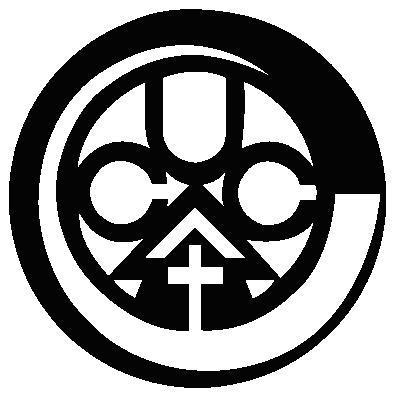 [For coordinators]This report will be posted on the ACUCA Website. We would be grateful if you could send the file to us by email at acuca.secretariat.hnu@gmail.com[For participants]Other faculty members from the ACUCA member institutions who plan to participate in the ACUCA Faculty Exchange Program may benefit from your FMS report. Please submit the form to your institution's ACUCA FMS program coordinator after it has been completed. Please be aware that this report will be posted on the ACUCA website.Thank you for your cooperation!1. Name: 2.  Highest Degree Earned:3.  Field of Specialization: 4. Position/Designation at your Institution:Name:	             	Country:  Name:		           Country: 7. Faculty Exchange Period: (             )8. How did you hear about the ACUCA Faculty Mobility Scheme Program? (Please Specify)International Office at your institution, ☐ ACUCA Website, ☐ From Fellow Faculty, ☐ From your supervisor/Dean/ VP          ☐ Others9. What kind of activities/lectures did you attend or conduct at your host institution? As a whole, how did you spend your time while taking this Faculty Exchange Program?10. Was it difficult to adjust to living in a foreign country, and if so, what were some of the challenges?11. What other challenges did you encounter and how did you manage them? 12. What fresh insights and learnings did this study program provide you?13. What values did you learn from your study abroad experience?14. What offices have contributed to the success of your faculty exchange program abroad?15. How do you feel about other Asian Cultures now?16. What recommendations would you provide to fellow faculty considering the ACUCA’s Faculty Exchange program?17.  Write-Up Provide a more detailed summary of your Faculty Exchange Program experience (400-500 words or 3–4 paragraphs) based on your responses to items 1–15, including the type of activities you completed, friendships formed, cultural experiences had, new learnings, values gained, offices/people to thank, and anything else you think might be interesting. A minimum of three (3) photos must be submitted as part of your documentation while taking this program abroad. Please also submit a half-body/passport-size photo of yourself. Thank you. – ACUCA Secretariat